“我要办卷烟零售资格”“一次办”套餐服务规程（公司）岳阳市云溪区行政审批服务局2019年7月申  明请认真阅读本服务规程。申请人可按照本套餐事项办理，也可自愿选择合并事项。二、到窗口现场办理“一次办”套餐服务前，（一）请先自主申报企业名称，即在湖南省企业登记全程电子化业务系统（http://gsxt.hnaic.gov.cn:8004/bsdt/）上完成名称自主申报，并下载名称自主申报告知书及承诺书；（二）对照材料清单准备相应材料，确保材料齐全、填写完整、真实、有效，且符合法定要求；（三）相关自然人要先通过“登记注册身份验证APP”进行注册和四级实名验证。可进入湖南省市场监督管理局网站（http://amr.hunan.gov.cn），在网站首页右侧扫描二维码即可下载“登记注册身份验证APP”，也可到登记窗口现场扫码下载“登记注册身份验证APP”。三、本服务规程旨在帮助您迅速了解开设卷烟零售资格的有关审批服务信息，实施清单的全部内容您可通过以下渠道获取详细信息：（http://zwfw.hunan.gov.cn/hnvirtualhall/430626999000/jsp/index.jsp）。“我要办卷烟零售资格”“一次办”套餐服务规程一、事项名称 ：“我要办卷烟零售资格”套餐服务二、市场主体类型：公司三、适用范围：云溪区域内我要办卷烟零售资格四、套餐服务联办证照（事项）营业执照；烟草专卖零售许可证；临时占用城市道路审批和设置大型户外广告及在城市建筑物、设施上悬挂、张贴宣传品审批；涉税事项办理；经营范围中涉及的其他后置许可经营项目的经营许可。五、受理窗口云溪区政务服务中心二楼“一件事”综合窗口六、审批决定机构市场监管、烟草、城管、税务等部门七、申请条件具备公司设立的条件。2、符合当地烟草制品零售点合理布局的要求。3、有与住所相独立的固定经营场所。4、有以下情形不予办理：（1）、利用自动售货机（柜）经营烟草制品的。（2）、经营场所与住所不相独立的。（3）、一个经营地址已经办理了烟草专卖许可证的。（4）、经营场所位于中、小学校师生出入通道依法可步行最短距离50米范围内的。（5）、经营场所位于以集中交易商品为主，已满足消费需求的大型集贸市场内的（综合性集贸市场、农副产品集贸市场，每50个门店可设置个零售点，不足50个门店的可设置1个零售点，各零售点间距不得少于50米）八、材料清单（一单）九、联合办理基本流程（一图）“我要办卷烟零售资格”“一次办”流程图（时限：10个工作日）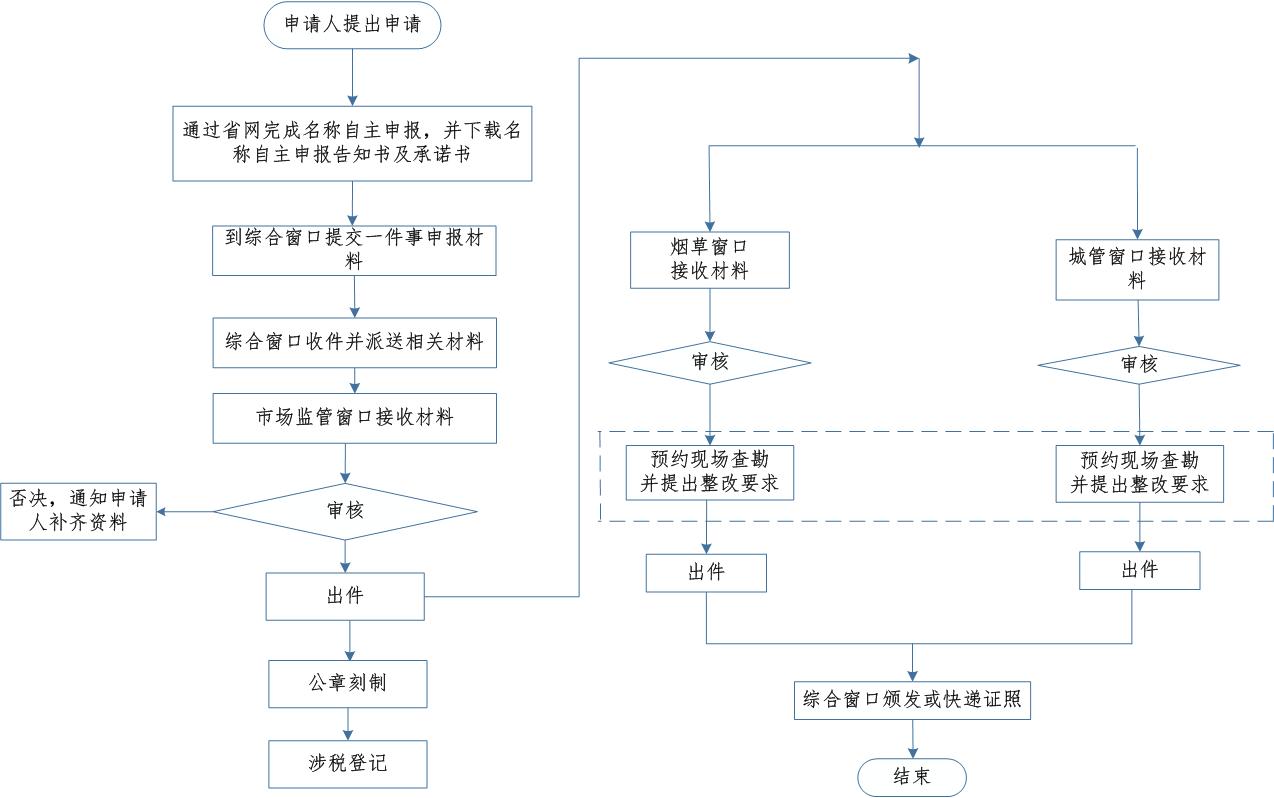 十、办理说明（一说明）1、按照国家实行企业登记身份信息管理要求，申请人办理登记前，需先行对股东（发起人）、董事、监事、经理、联络员及指定代表或委托代理人的身份信息实行实名验证；2、烟草专卖零售许可证可先办理，但申请人的店面需装修完毕，商品陈列完成，可正常营业后方可入网经营。（现场勘验要对店面的经营地址、营业时间、经营范围等信息进行核查，并对店内商品陈列，店面形象拍照留存。）3、开展门头装修时申请占道范围不得影响行人和交通安全，不得损坏市政公共设施，不得影响市容市貌；设置大型户外广告设计时应综合考虑建筑物、构筑物外型完好、整洁、美观，应对国家和省市确定的纪念建筑物和古建筑物保持原有风貌特色。4、实名办税信息登记已实现全省通办。办税人员选择网上办理形式的，通过湖南省电子税务局（https://etax.hunan.chinatax.gov.cn）提交实名办税信息登记申请后，系统直接分配至主管税务机关进行审核办理。5、纳税人办理发票票种核定时，由税务机关出具给纳税人的《税务事项通知书》，在进行税控设备发行时需要提供给税务机关。6、已纳入增值税小规模纳税人自行开具增值税专用发票试点范围的纳税人，可以不办理增值税一般纳税人登记手续，经税务机关审批增值税专用发票最高开票限额后，领用增值税专用发票。7、纳税人取得由服务单位开具的税控设备销售发票以及相关的技术维护费发票（首次购买），可以按照发票票面的价税合计全额，抵减增值税税款，不足抵减的可结转下期继续抵减。8、首次领用发票的纳税人，既可以选择在税控服务单位（航天信息或百旺金赋）现场购买，也可以选择网上购买。网上购买的可以通过税控服务单位门户网站或者微信公众号实现网上购买。在税务机关的税控设备发行窗口发行税控设备后，才能申领发票。9、通过湖南省电子税务局自行申领发票的纳税人，可选择通过邮寄、办税服务厅领取、办税自助终端领取三种方式取得发票，并通过开票软件自行下载发票领用信息。十一、审批时限营业执照2个工作日，烟草专卖零售许可证8个工作日，户外广告许可证5个工作日，临时占用街道两侧和公共场地许可证5个工作日，涉税事项办理0.5个工作日。全流程承诺时限：10个工作日（不含材料补正、申请人装修、现场踏勘不通过提出整改等时间）。十二、收费标准及依据临时占用城市道路收费依据《湖南省发展和改革委员会、湖南省财政厅关于降低2016年度第四批涉企行政事业性收费标准的通知》（湘发改价费〔2016〕716号）；2.《关于云溪区城区道路挖掘修复费收费标准的批复》平发改发〔2017〕99号。临时占用城市道路收费明细建设工程项目：0.5元/日/㎡；其它项目：1元/日/㎡十三、办公地点和时间岳阳市云溪区云溪大道268号法定工作日上午9:00—12:00       下午13:00—17:00十四、咨询监督电话政务服务中心综合窗口：0730-3065001营业执照业务咨询：0730-8416797	城管业务咨询：0730-3050766建设工程消防设计审核或备案业务咨询：0730-3306069建设工程竣工消防验收或备案业务咨询：0730-3306069税务业务咨询：12366监督电话： 12345  0730-3065068公司登记（备案）申请书注：1、本申请书适用于内资、外资公司申请设立、变更、备案。2、申请书应当使用A4纸。依本表打印生成的，使用黑色墨水钢笔或签字笔签署；手工填写的，使用黑色墨水钢笔或签字笔工整填写、签署。附表1法定代表人信息本表适用于设立及变更法定代表人填写。附表2董事、监事、经理信息(担任法定代表人的董事长、执行董事、经理不重复填写)附表3股东（发起人）、外国投资者出资情况单位：万元（币种：□人民币  □其他________）附表4联络员信息注：1、联络员主要负责本企业与企业登记机关的联系沟通，以本人个人信息登录国家企业信用信息公示系统依法向社会公示本企业有关信息等。联络员应了解企业登记相关法规和企业信息公示有关规定。2、《联络员信息》未变更的不需重填。附表5承诺书_______________________________（登记机关名称）：             （企业名称）郑重承诺：登记机关已告知相关审批事项和审批部门。在领取营业执照后，本企业将及时到审批部门办理审批手续，在取得行政审批前不从事相关经营活动。如有超出登记经营范围从事后置审批事项经营的需要，也将先行办理经营范围变更登记和相应审批手续，未取得相关审批前不从事相关经营活动。如有违反上述承诺内容情形发生的，愿自行承担相应的法律责任。签字：                     年    月   日注：1、《承诺书》只在企业设立和经营范围变更时填写。2、申请人为公司、非公司企业法人、非公司外商投资企业的，由法定代表人签字，设立时由拟任法定代表人签字；申请人为外国（地区）企业在中国境内从事生产经营活动的，由有权签字人签字；申请人为合伙企业、外商投资合伙企业的，由全体合伙人或委托执行事务合伙人签字；申请人为个人独资企业的，由投资人签字。变更登记时还须加盖公章，外国（地区）企业在中国境内从事生产经营活动除外。3、有限责任公司和股份有限公司的分公司、非公司企业法人分支机构由隶属企业的法定代表人签字，营业单位由隶属单位的法定代表人签字，个人独资企业分支机构由隶属企业投资人签字，合伙企业分支机构由合伙企业执行事务合伙人或委派代表签字。设立、变更登记时还须加盖隶属企业（单位）公章，外国（地区）企业在中国境内从事生产经营活动除外。附件：“多证合一”政府部门共享信息表以下内容为企业必填项市场主体住所(经营场所)登记承诺书市场主体名称:  住所(经营场所):根据《中华人民共和国物权法》及有关房屋管理的法律、法规以及管理规约的规定,本申请人作出如下承诺:所提交的文件、证件和有关附件真实、合法、有效,复印文本与原件一致,并对因提交虚假文件、证件所引发的一切后果承担相应的法律责任。2、申请人申请登记的住所（经营场所）不属于非法建筑、危险建筑、被征收房屋等依法不得作为住所（经营场所）的场所。3、在经营场所不从事存在严重安全隐患、污染环境、影响居民正常生活和身体健康、生命财产安全以及国家法律法规规定企业和个人不得开展的生产经营活动。4、法律、法规规定应当经有关部门批准方可在住所(经营场所)从事相关经营活动的,在取得许可证或批准文件前不开展相关经营活动。5、申请人已知悉《物权法》关于将住宅变为经营性用房需取得利害关系业主同意的规定。遵守有关法律规定,遵守公序良俗,如存在污染、扰民情形,将无条件消除不良影响或主动搬迁并办理住所变更登记,承担相应法律责任。申请人签字(盖章):年  月  日注:1.申请人在使用自有或租赁住所（经营场所）用途为住宅时需填写此表。2.申请人：企业设立登记时的申请人为企业出资人，变更登记时的申请人为企业。授权委托书授权委托人（甲方）：身份证号码： 联系电话：  被授权委托人（乙方）：身份证号码：联系电话：  授权委托事项： 甲方委托乙方全权代理甲方向岳阳市烟草专卖局申请办理烟草专卖零售许可证（□新办、□延续、□变更、□停业、□歇业、□恢复营业、□补办）等事项。乙方在代理权限范围内所签署的有关一切文件，甲方均予以承认，并承担相应的法律责任。 受委托人无转委托权。 委托期限自委托之日起至委托事项办结之日。授权委托人签名（盖章）___    被授权委托人签名：___  年  月  日                年  月  日 纳税人办税授权委托书 填表日期                     年           月          日    社会信用代码（纳税人识别号）纳税人名称 ：授权人授权：_______（身份证号码：__________、联系电话：_____________）、授权人授权：_______（身份证号码：__________、联系电话：_____________）、授权人授权：_______（身份证号码：__________、联系电话：_____________）、到主管税务机关办理涉税事项，办理结果及相关法律责任由授权人负责。原被授权人：（身份证号码：）不再为我（单位）指派办理涉税事项（仅在变更办税人员时填写）。授权人（法定代表人/负责人、业主）签名被授权人签名：                                                       年     月   日填表说明：1.纳税人与税务代理中介机构有税务代理合同（协议）提供合同（协议）原件即可，无需填写此委托书。2.本委托事项发生变更的，授权人应及时到税务机关办理变更手续。授权人未及时变更登记信息的，被授权人从事委托税务事项所产生的一切法律后果由授权人承担。纳税人办税授权信息采集表    填表日期                     年           月          日   社会信用代码（纳税人识别号）纳税人名称：邮寄地址：法定代表人（负责人、业主）：                  身份证号码：联系手机：  以上被授权人代表我（单位）意愿办理涉税事项，由我（单位）承担涉税事项的法律责任。                  法定代表人（负责人、业主）签名确认：年     月    日新办纳税人实名办税信息采集承诺书国家税务总局税务局：本单位（纳税人名称：，纳税人识别号：）因自身原因没有办理实名办税信息采集。没有及时采集信息的人员如下：本单位承诺将秉承诚信原则，按照税务机关要求，在 年月日前完成实名办税信息采集工作。若逾期未履行，本单位自愿承担相应后果及责任。本单位授权经办人办理实名办税信息采集承诺业务。特此承诺。           （公章）                          承诺日期： 年  月  日本人确认上述信息属实，如有虚假，愿意承担相应责任。                        经办人：       身份证号：                                 地  址：       日    期：  备注：自承诺日起，承诺完成实名办税信息采集日期不得超过10个工作日税务行政许可申请表申请日期：     年   月   日收件人：                  收件日期：     年    月   日       编号：税务行政许可申请表申请日期：XXXX年XX月XX日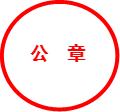 收件人：                          收件日期：   年   月   日   编号：涉及名称序号申请材料材料来源材料来源份数份数各类情形各类情形材料要求材料要求基本材料1“我要办卷烟零售资格”套餐服务一次申请表单申请人提交申请人提交11有限公司由全体股东签字或盖章，股份公司由全体董事签字有限公司由全体股东签字或盖章，股份公司由全体董事签字填写规范，工整，不漏项，，法定代表人签字填写规范，工整，不漏项，，法定代表人签字基本材料2股东（发起人）、董事、监事、经理身份证复印件申请人提交申请人提交11本人或指定代表或代理人签字“与原件一致”本人或指定代表或代理人签字“与原件一致”申请人办理登记前，需先行对股东（发起人）、董事、监事、经理及指定代表或委托代理人的身份信息实行实名验证申请人办理登记前，需先行对股东（发起人）、董事、监事、经理及指定代表或委托代理人的身份信息实行实名验证基本材料3指定代表或委托代理人身份证复印件申请人提交申请人提交11指定代表或代理人签名指定代表或代理人签名基本材料4法定代表人信息申请人提交申请人提交11法定代表人签名法定代表人签名营业执照1公司章程申请人提交申请人提交11全体股东或全体发起人签署全体股东或全体发起人签署营业执照2股东的主体资格证明或者自然人身份证件复印件申请人提交申请人提交11◆股东为企业的，提交营业执照复印件◆股东为事业法人的，提交事业法人登记证书复印件◆股东为社团法人的，提交社团法人登记证复印件◆股东为民办非企业单位的，提交民办非企业单位证书复印件◆股东为自然人的，提交身份证件复印件◆其他股东提交有关法律法规规定的资格证明◆股东为企业的，提交营业执照复印件◆股东为事业法人的，提交事业法人登记证书复印件◆股东为社团法人的，提交社团法人登记证复印件◆股东为民办非企业单位的，提交民办非企业单位证书复印件◆股东为自然人的，提交身份证件复印件◆其他股东提交有关法律法规规定的资格证明营业执照3法定代表人、董事、监事和经理的任职文件申请人提交申请人提交11设立了董事、监事、经理的提供相应文件设立了董事、监事、经理的提供相应文件股东会决议由股东签署，董事会决议由公司董事签字股东会决议由股东签署，董事会决议由公司董事签字营业执照4住所使用证明申请人提交申请人提交11◆属于自有房产，提交的房屋产权证或不动产权证复印件；◆属于自有房产但未取得房屋产权证明，提交的区市区房地产管理部门、各类经济功能区管委会、乡镇人民政府（街道办事处）或村（居）委会等相关单位出具的场所证明原件，场所证明应包含场所的具体地址、权属主体等内容；◆购买的商品房未取得房屋产权证明，提交的房地产管理部门的证明原件或建筑工程竣工验收合格证明复印件及购房合同复印件；◆属于租赁（借用）他人房屋，提交的租赁（借用）合同复印件或无偿使用房屋证明原件及上述（一）至（三）项规定的有关材料；◆集群注册企业，提交的住所（经营场所）托管机构出具的住所（经营场所）托管证明原件及托管机构的营业执照或执业许可证复印件；◆租赁（借用）商场、宾馆、酒店、市场铺位、商务楼宇等经营场地，提交的租赁（借用）合同复印件及出租方营业执照复印件。◆转租房屋作为住所（经营场所），提交的房屋产权人同意转租的证明原件；◆使用云溪区域内场所作为住所（经营场所）登记，提交的住所（经营场所）信息材料。◆使用住宅或其附属设施登记为市场主体住所（经营场所）的，应当符合《中华人民共和国物权法》的相关规定。还应当提交住所（经营场所）所在地村（居）民委员会或业主委员会出具的有利害关系的业主同意将住宅或其附属设施改变为经营性用房的证明文件。◆属于自有房产，提交的房屋产权证或不动产权证复印件；◆属于自有房产但未取得房屋产权证明，提交的区市区房地产管理部门、各类经济功能区管委会、乡镇人民政府（街道办事处）或村（居）委会等相关单位出具的场所证明原件，场所证明应包含场所的具体地址、权属主体等内容；◆购买的商品房未取得房屋产权证明，提交的房地产管理部门的证明原件或建筑工程竣工验收合格证明复印件及购房合同复印件；◆属于租赁（借用）他人房屋，提交的租赁（借用）合同复印件或无偿使用房屋证明原件及上述（一）至（三）项规定的有关材料；◆集群注册企业，提交的住所（经营场所）托管机构出具的住所（经营场所）托管证明原件及托管机构的营业执照或执业许可证复印件；◆租赁（借用）商场、宾馆、酒店、市场铺位、商务楼宇等经营场地，提交的租赁（借用）合同复印件及出租方营业执照复印件。◆转租房屋作为住所（经营场所），提交的房屋产权人同意转租的证明原件；◆使用云溪区域内场所作为住所（经营场所）登记，提交的住所（经营场所）信息材料。◆使用住宅或其附属设施登记为市场主体住所（经营场所）的，应当符合《中华人民共和国物权法》的相关规定。还应当提交住所（经营场所）所在地村（居）民委员会或业主委员会出具的有利害关系的业主同意将住宅或其附属设施改变为经营性用房的证明文件。产权证明、租赁合同等证明必须处于有效期内产权证明、租赁合同等证明必须处于有效期内烟草专卖零售许可证1营业执照复印件（联办事项免提交）政府部门提供政府部门提供11经营范围中要有卷烟、雪茄烟的零售；联办事项免提交。经营范围中要有卷烟、雪茄烟的零售；联办事项免提交。临时占用城市道路审批（办理门头装修的提供）（办理门头装修的提供）（办理门头装修的提供）（办理门头装修的提供）（办理门头装修的提供）（办理门头装修的提供）（办理门头装修的提供）（办理门头装修的提供）（办理门头装修的提供）（办理门头装修的提供）（办理门头装修的提供）临时占用城市道路审批（办理门头装修的提供）1现状图（实景图）申请人提交申请人提交11左右有参照门面的现场拍摄的含左右各一个门面在内的正立面图；左右没有参照门面的新建门面，提供该建筑物物业企业总体正立面图左右有参照门面的现场拍摄的含左右各一个门面在内的正立面图；左右没有参照门面的新建门面，提供该建筑物物业企业总体正立面图临时占用城市道路审批（办理门头装修的提供）2效果图申请人提交申请人提交11在现状图上设计制作的效果图，（突出版面、高度、色彩与左右门面一致）在现状图上设计制作的效果图，（突出版面、高度、色彩与左右门面一致）临时占用城市道路审批（办理门头装修的提供）3施工图申请人提交申请人提交11简易门头只标注尺码，大型门头须提供具有设计资质的单位加盖印章的施工图，改变立面结构（落地占用台街）的，还须提供经规划主管部门审核批准的变更规划方案简易门头只标注尺码，大型门头须提供具有设计资质的单位加盖印章的施工图，改变立面结构（落地占用台街）的，还须提供经规划主管部门审核批准的变更规划方案设置大型户外广告及在城市建筑物、设施上悬挂、张贴宣传品（办理户外广告的提供）（办理户外广告的提供）（办理户外广告的提供）（办理户外广告的提供）（办理户外广告的提供）（办理户外广告的提供）（办理户外广告的提供）（办理户外广告的提供）（办理户外广告的提供）（办理户外广告的提供）（办理户外广告的提供）设置大型户外广告及在城市建筑物、设施上悬挂、张贴宣传品（办理户外广告的提供）1现状图（实景图）申请人提交申请人提交11◆在建筑物上设置广告的，现场拍摄的整幢建筑物的正立面图，并在正立面图上标示拟设置广告的具体位置。◆在城市设施上设置广告的，现场拍摄整个建筑物的正立面图，并在正立面图上标示拟设置广告的具体位置◆在建筑物上设置广告的，现场拍摄的整幢建筑物的正立面图，并在正立面图上标示拟设置广告的具体位置。◆在城市设施上设置广告的，现场拍摄整个建筑物的正立面图，并在正立面图上标示拟设置广告的具体位置设置大型户外广告及在城市建筑物、设施上悬挂、张贴宣传品（办理户外广告的提供）2效果图申请人提交申请人提交11在现状图上设计制作的效果图（标注大小尺寸）在现状图上设计制作的效果图（标注大小尺寸）涉税事项1《纳税人办税授权委托书》、《纳税人办税授权信息采集表》、《新办纳税人实名办税信息采集承诺书》《纳税人办税授权委托书》、《纳税人办税授权信息采集表》、《新办纳税人实名办税信息采集承诺书》办税服务厅办税服务厅11办税人员是法定代表人的不需要提交《纳税人办税授权委托书》；办税人员是财务负责人、办税员、发票领购员或被法定代表人（负责人、业主）授权的其他人员需提交，办税人员是税务代理人的提交《税务代理合同（协议）原件》代替《纳税人办税授权委托书》法定代表人（负责人、业主）因自身原因不能及时完成实名办税认证的，可由授权委派办税人员或经办人作出10个工作日内补办承诺，提交《新办纳税人实名办税信息采集承诺书》办税人员是法定代表人的不需要提交《纳税人办税授权委托书》；办税人员是财务负责人、办税员、发票领购员或被法定代表人（负责人、业主）授权的其他人员需提交，办税人员是税务代理人的提交《税务代理合同（协议）原件》代替《纳税人办税授权委托书》法定代表人（负责人、业主）因自身原因不能及时完成实名办税认证的，可由授权委派办税人员或经办人作出10个工作日内补办承诺，提交《新办纳税人实名办税信息采集承诺书》填写规范，工整，不漏项并加盖公章涉税事项2开户银行账户、账号开立证明复印件开户银行账户、账号开立证明复印件申请人提交申请人提交11涉税事项3纳税人财务、会计制度或纳税人财务、会计核算办法纳税人财务、会计制度或纳税人财务、会计核算办法申请人提交申请人提交11涉税事项4财务会计核算软件、使用说明书原件及复印件财务会计核算软件、使用说明书原件及复印件申请人提交申请人提交使用计算机记账的纳税人提供使用计算机记账的纳税人提供涉税事项5发票专用章印模（首次核定时提供）发票专用章印模（首次核定时提供）申请人提交申请人提交  1  1首次核定时提供首次核定时提供涉税事项6增值税税控系统最高开票限额《准予税务行政许可决定书》增值税税控系统最高开票限额《准予税务行政许可决定书》申请人提交申请人提交  1  1仅使用增值税专用发票的纳税人提交仅使用增值税专用发票的纳税人提交□基本信息（必填项）□基本信息（必填项）□基本信息（必填项）□基本信息（必填项）名　　称(集团母公司需填写：集团名称：                    集团简称：               )(集团母公司需填写：集团名称：                    集团简称：               )(集团母公司需填写：集团名称：                    集团简称：               )统一社会信用代码（设立登记不填写）住　  所省（市/自治区）市（地区/盟/自治州）区（自治区/旗/自治旗/市/区）乡（民族乡/镇/街道）村（路/社区）号_______________________________________________________________________省（市/自治区）市（地区/盟/自治州）区（自治区/旗/自治旗/市/区）乡（民族乡/镇/街道）村（路/社区）号_______________________________________________________________________省（市/自治区）市（地区/盟/自治州）区（自治区/旗/自治旗/市/区）乡（民族乡/镇/街道）村（路/社区）号_______________________________________________________________________联系电话邮政编码□设立（仅限设立登记填写）□设立（仅限设立登记填写）□设立（仅限设立登记填写）□设立（仅限设立登记填写） 法定代表人姓 　名公司类型□有限责任公司   □股份有限公司 □外资有限责任公司□外资股份有限公司注册资本万元         （币种：□人民币□其他）万元         （币种：□人民币□其他）万元         （币种：□人民币□其他）投资总额（外资公司填写）万元（币种：）       折美元：万元万元（币种：）       折美元：万元万元（币种：）       折美元：万元设立方式（股份公司填写）□发起设立□募集设立营业期限/经营期限□长期□年申领执照□申领纸质执照其中：副本个（电子执照系统自动生成，纸质执照自行勾选）□申领纸质执照其中：副本个（电子执照系统自动生成，纸质执照自行勾选）□申领纸质执照其中：副本个（电子执照系统自动生成，纸质执照自行勾选）经营范围（根据《国民经济行业分类》、有关规定和公司章程填写）(申请人须根据企业自身情况填写《企业登记政府部门共享信息表》相关内容。)(申请人须根据企业自身情况填写《企业登记政府部门共享信息表》相关内容。)(申请人须根据企业自身情况填写《企业登记政府部门共享信息表》相关内容。) □变更（仅限变更登记填写，只填写与本次申请有关的事项） □变更（仅限变更登记填写，只填写与本次申请有关的事项） □变更（仅限变更登记填写，只填写与本次申请有关的事项） □变更（仅限变更登记填写，只填写与本次申请有关的事项） □变更（仅限变更登记填写，只填写与本次申请有关的事项） □变更（仅限变更登记填写，只填写与本次申请有关的事项） □变更（仅限变更登记填写，只填写与本次申请有关的事项） □变更（仅限变更登记填写，只填写与本次申请有关的事项） □变更（仅限变更登记填写，只填写与本次申请有关的事项） □变更（仅限变更登记填写，只填写与本次申请有关的事项） □变更（仅限变更登记填写，只填写与本次申请有关的事项）变更事项原登记内容原登记内容原登记内容原登记内容原登记内容原登记内容原登记内容变更后登记内容变更后登记内容变更后登记内容注：变更事项包括名称、住所、法定代表人（姓名）、注册资本、公司类型、经营范围、营业期限/经营期限、有限责任公司股东（股东姓名或者名称）、股份有限公司发起人的姓名或者名称。申请公司名称变更，在名称中增加“集团或（集团）”字样的，应当填写集团名称、集团简称（无集团简称的可不填）注：变更事项包括名称、住所、法定代表人（姓名）、注册资本、公司类型、经营范围、营业期限/经营期限、有限责任公司股东（股东姓名或者名称）、股份有限公司发起人的姓名或者名称。申请公司名称变更，在名称中增加“集团或（集团）”字样的，应当填写集团名称、集团简称（无集团简称的可不填）注：变更事项包括名称、住所、法定代表人（姓名）、注册资本、公司类型、经营范围、营业期限/经营期限、有限责任公司股东（股东姓名或者名称）、股份有限公司发起人的姓名或者名称。申请公司名称变更，在名称中增加“集团或（集团）”字样的，应当填写集团名称、集团简称（无集团简称的可不填）注：变更事项包括名称、住所、法定代表人（姓名）、注册资本、公司类型、经营范围、营业期限/经营期限、有限责任公司股东（股东姓名或者名称）、股份有限公司发起人的姓名或者名称。申请公司名称变更，在名称中增加“集团或（集团）”字样的，应当填写集团名称、集团简称（无集团简称的可不填）注：变更事项包括名称、住所、法定代表人（姓名）、注册资本、公司类型、经营范围、营业期限/经营期限、有限责任公司股东（股东姓名或者名称）、股份有限公司发起人的姓名或者名称。申请公司名称变更，在名称中增加“集团或（集团）”字样的，应当填写集团名称、集团简称（无集团简称的可不填）注：变更事项包括名称、住所、法定代表人（姓名）、注册资本、公司类型、经营范围、营业期限/经营期限、有限责任公司股东（股东姓名或者名称）、股份有限公司发起人的姓名或者名称。申请公司名称变更，在名称中增加“集团或（集团）”字样的，应当填写集团名称、集团简称（无集团简称的可不填）注：变更事项包括名称、住所、法定代表人（姓名）、注册资本、公司类型、经营范围、营业期限/经营期限、有限责任公司股东（股东姓名或者名称）、股份有限公司发起人的姓名或者名称。申请公司名称变更，在名称中增加“集团或（集团）”字样的，应当填写集团名称、集团简称（无集团简称的可不填）注：变更事项包括名称、住所、法定代表人（姓名）、注册资本、公司类型、经营范围、营业期限/经营期限、有限责任公司股东（股东姓名或者名称）、股份有限公司发起人的姓名或者名称。申请公司名称变更，在名称中增加“集团或（集团）”字样的，应当填写集团名称、集团简称（无集团简称的可不填）注：变更事项包括名称、住所、法定代表人（姓名）、注册资本、公司类型、经营范围、营业期限/经营期限、有限责任公司股东（股东姓名或者名称）、股份有限公司发起人的姓名或者名称。申请公司名称变更，在名称中增加“集团或（集团）”字样的，应当填写集团名称、集团简称（无集团简称的可不填）注：变更事项包括名称、住所、法定代表人（姓名）、注册资本、公司类型、经营范围、营业期限/经营期限、有限责任公司股东（股东姓名或者名称）、股份有限公司发起人的姓名或者名称。申请公司名称变更，在名称中增加“集团或（集团）”字样的，应当填写集团名称、集团简称（无集团简称的可不填）注：变更事项包括名称、住所、法定代表人（姓名）、注册资本、公司类型、经营范围、营业期限/经营期限、有限责任公司股东（股东姓名或者名称）、股份有限公司发起人的姓名或者名称。申请公司名称变更，在名称中增加“集团或（集团）”字样的，应当填写集团名称、集团简称（无集团简称的可不填）□备案（仅限备案登记填写）□备案（仅限备案登记填写）□备案（仅限备案登记填写）□备案（仅限备案登记填写）□备案（仅限备案登记填写）□备案（仅限备案登记填写）□备案（仅限备案登记填写）□备案（仅限备案登记填写）□备案（仅限备案登记填写）□备案（仅限备案登记填写）□备案（仅限备案登记填写）事  项□董事□监事□经理 □章程 □章程修正案□联络员                             □外国投资者法律文件送达接受人□董事□监事□经理 □章程 □章程修正案□联络员                             □外国投资者法律文件送达接受人□董事□监事□经理 □章程 □章程修正案□联络员                             □外国投资者法律文件送达接受人□董事□监事□经理 □章程 □章程修正案□联络员                             □外国投资者法律文件送达接受人□董事□监事□经理 □章程 □章程修正案□联络员                             □外国投资者法律文件送达接受人□董事□监事□经理 □章程 □章程修正案□联络员                             □外国投资者法律文件送达接受人□董事□监事□经理 □章程 □章程修正案□联络员                             □外国投资者法律文件送达接受人□董事□监事□经理 □章程 □章程修正案□联络员                             □外国投资者法律文件送达接受人□董事□监事□经理 □章程 □章程修正案□联络员                             □外国投资者法律文件送达接受人□董事□监事□经理 □章程 □章程修正案□联络员                             □外国投资者法律文件送达接受人清算组(清算委员会)成　  员成　  员成　  员清算组(清算委员会)负责人负责人负责人联系电话联系电话联系电话□指定代表/委托代理人（必填项）□指定代表/委托代理人（必填项）□指定代表/委托代理人（必填项）□指定代表/委托代理人（必填项）□指定代表/委托代理人（必填项）□指定代表/委托代理人（必填项）□指定代表/委托代理人（必填项）□指定代表/委托代理人（必填项）□指定代表/委托代理人（必填项）□指定代表/委托代理人（必填项）□指定代表/委托代理人（必填项）委托权限委托权限1、同意□不同意□核对登记材料中的复印件并签署核对意见；2、同意□不同意□修改企业自备文件的错误；3、同意□不同意□修改有关表格的填写错误；4、同意□不同意□领取营业执照和有关文书。1、同意□不同意□核对登记材料中的复印件并签署核对意见；2、同意□不同意□修改企业自备文件的错误；3、同意□不同意□修改有关表格的填写错误；4、同意□不同意□领取营业执照和有关文书。1、同意□不同意□核对登记材料中的复印件并签署核对意见；2、同意□不同意□修改企业自备文件的错误；3、同意□不同意□修改有关表格的填写错误；4、同意□不同意□领取营业执照和有关文书。1、同意□不同意□核对登记材料中的复印件并签署核对意见；2、同意□不同意□修改企业自备文件的错误；3、同意□不同意□修改有关表格的填写错误；4、同意□不同意□领取营业执照和有关文书。1、同意□不同意□核对登记材料中的复印件并签署核对意见；2、同意□不同意□修改企业自备文件的错误；3、同意□不同意□修改有关表格的填写错误；4、同意□不同意□领取营业执照和有关文书。1、同意□不同意□核对登记材料中的复印件并签署核对意见；2、同意□不同意□修改企业自备文件的错误；3、同意□不同意□修改有关表格的填写错误；4、同意□不同意□领取营业执照和有关文书。1、同意□不同意□核对登记材料中的复印件并签署核对意见；2、同意□不同意□修改企业自备文件的错误；3、同意□不同意□修改有关表格的填写错误；4、同意□不同意□领取营业执照和有关文书。1、同意□不同意□核对登记材料中的复印件并签署核对意见；2、同意□不同意□修改企业自备文件的错误；3、同意□不同意□修改有关表格的填写错误；4、同意□不同意□领取营业执照和有关文书。1、同意□不同意□核对登记材料中的复印件并签署核对意见；2、同意□不同意□修改企业自备文件的错误；3、同意□不同意□修改有关表格的填写错误；4、同意□不同意□领取营业执照和有关文书。固定电话固定电话移动电话移动电话指定代表/委托代理人签字指定代表/委托代理人签字指定代表/委托代理人签字（指定代表或者委托代理人身份证件复、影印件粘贴处）（指定代表或者委托代理人身份证件复、影印件粘贴处）（指定代表或者委托代理人身份证件复、影印件粘贴处）（指定代表或者委托代理人身份证件复、影印件粘贴处）（指定代表或者委托代理人身份证件复、影印件粘贴处）（指定代表或者委托代理人身份证件复、影印件粘贴处）（指定代表或者委托代理人身份证件复、影印件粘贴处）（指定代表或者委托代理人身份证件复、影印件粘贴处）（指定代表或者委托代理人身份证件复、影印件粘贴处）（指定代表或者委托代理人身份证件复、影印件粘贴处）（指定代表或者委托代理人身份证件复、影印件粘贴处）全体股东签字或盖章（仅限内资、外资有限责任公司设立登记）：董事会成员签字（仅限内资、外资股份有限公司设立登记）：全体股东签字或盖章（仅限内资、外资有限责任公司设立登记）：董事会成员签字（仅限内资、外资股份有限公司设立登记）：全体股东签字或盖章（仅限内资、外资有限责任公司设立登记）：董事会成员签字（仅限内资、外资股份有限公司设立登记）：全体股东签字或盖章（仅限内资、外资有限责任公司设立登记）：董事会成员签字（仅限内资、外资股份有限公司设立登记）：全体股东签字或盖章（仅限内资、外资有限责任公司设立登记）：董事会成员签字（仅限内资、外资股份有限公司设立登记）：全体股东签字或盖章（仅限内资、外资有限责任公司设立登记）：董事会成员签字（仅限内资、外资股份有限公司设立登记）：全体股东签字或盖章（仅限内资、外资有限责任公司设立登记）：董事会成员签字（仅限内资、外资股份有限公司设立登记）：全体股东签字或盖章（仅限内资、外资有限责任公司设立登记）：董事会成员签字（仅限内资、外资股份有限公司设立登记）：全体股东签字或盖章（仅限内资、外资有限责任公司设立登记）：董事会成员签字（仅限内资、外资股份有限公司设立登记）：全体股东签字或盖章（仅限内资、外资有限责任公司设立登记）：董事会成员签字（仅限内资、外资股份有限公司设立登记）：全体股东签字或盖章（仅限内资、外资有限责任公司设立登记）：董事会成员签字（仅限内资、外资股份有限公司设立登记）：□申请人承诺（必填项）□申请人承诺（必填项）□申请人承诺（必填项）□申请人承诺（必填项）□申请人承诺（必填项）□申请人承诺（必填项）□申请人承诺（必填项）□申请人承诺（必填项）□申请人承诺（必填项）□申请人承诺（必填项）□申请人承诺（必填项）本申请人和签字人承诺提交的材料文件和填报的信息真实有效，并承担相应的法律责任。法定代表人签字（限设立、变更及清算组备案以外的备案）：清算组负责人签字（限清算组备案）：公司盖章年      月     日本申请人和签字人承诺提交的材料文件和填报的信息真实有效，并承担相应的法律责任。法定代表人签字（限设立、变更及清算组备案以外的备案）：清算组负责人签字（限清算组备案）：公司盖章年      月     日本申请人和签字人承诺提交的材料文件和填报的信息真实有效，并承担相应的法律责任。法定代表人签字（限设立、变更及清算组备案以外的备案）：清算组负责人签字（限清算组备案）：公司盖章年      月     日本申请人和签字人承诺提交的材料文件和填报的信息真实有效，并承担相应的法律责任。法定代表人签字（限设立、变更及清算组备案以外的备案）：清算组负责人签字（限清算组备案）：公司盖章年      月     日本申请人和签字人承诺提交的材料文件和填报的信息真实有效，并承担相应的法律责任。法定代表人签字（限设立、变更及清算组备案以外的备案）：清算组负责人签字（限清算组备案）：公司盖章年      月     日本申请人和签字人承诺提交的材料文件和填报的信息真实有效，并承担相应的法律责任。法定代表人签字（限设立、变更及清算组备案以外的备案）：清算组负责人签字（限清算组备案）：公司盖章年      月     日本申请人和签字人承诺提交的材料文件和填报的信息真实有效，并承担相应的法律责任。法定代表人签字（限设立、变更及清算组备案以外的备案）：清算组负责人签字（限清算组备案）：公司盖章年      月     日本申请人和签字人承诺提交的材料文件和填报的信息真实有效，并承担相应的法律责任。法定代表人签字（限设立、变更及清算组备案以外的备案）：清算组负责人签字（限清算组备案）：公司盖章年      月     日本申请人和签字人承诺提交的材料文件和填报的信息真实有效，并承担相应的法律责任。法定代表人签字（限设立、变更及清算组备案以外的备案）：清算组负责人签字（限清算组备案）：公司盖章年      月     日本申请人和签字人承诺提交的材料文件和填报的信息真实有效，并承担相应的法律责任。法定代表人签字（限设立、变更及清算组备案以外的备案）：清算组负责人签字（限清算组备案）：公司盖章年      月     日本申请人和签字人承诺提交的材料文件和填报的信息真实有效，并承担相应的法律责任。法定代表人签字（限设立、变更及清算组备案以外的备案）：清算组负责人签字（限清算组备案）：公司盖章年      月     日姓名国别（地区）职    务□董事长□执行董事□经理产生方式身份证件类型身份证件号码固定电话移动电话住    所电子邮箱（身份证件复、影印件粘贴处）（身份证件复、影印件粘贴处）（身份证件复、影印件粘贴处）（身份证件复、影印件粘贴处）拟任法定代表人签字：年    月    日       拟任法定代表人签字：年    月    日       拟任法定代表人签字：年    月    日       拟任法定代表人签字：年    月    日       姓名____________________   国别(地区)___________________   身份证件类型_____________________身份证件号码____________________________  职务________________  产生方式____________________（身份证件复、影印件粘贴处）注：1、“职务”指董事长（执行董事）、董事、经理、监事会主席、监事。上市股份有限公司设置独立董事的应在“职务”栏内注明。“产生方式”按照章程规定填写，董事、监事一般应为“选举”或“委派”；经理一般应为“聘任”。中外合资（合作）企业应当明确上述人员的委派方。姓名____________________   国别(地区)___________________   身份证件类型_____________________身份证件号码____________________________  职务________________  产生方式____________________（身份证件复、影印件粘贴处）备注事项同上姓名____________________   国别(地区)___________________   身份证件类型_____________________身份证件号码____________________________  职务________________  产生方式____________________（身份证件复、影印件粘贴处） 备注事项同上股东（发起人）、外国投资者名称或姓名国别（地区）证件类型证件号码认缴出资额实缴出资额出资（认缴）时间出资方式出资比例姓名固定电话移动电话电子邮箱身份证件类型身份证件号码（身份证件复、影印件粘贴处）（身份证件复、影印件粘贴处）（身份证件复、影印件粘贴处）（身份证件复、影印件粘贴处）财务负责人信息财务负责人信息财务负责人信息财务负责人信息姓名固定电话移动电话电子邮箱身份证件类型身份证件号码其他信息其他信息其他信息其他信息生产经营地核算方式□独立核算          □非独立核算□独立核算          □非独立核算□独立核算          □非独立核算从业人数人人人岳阳市烟草专卖局岳阳市烟草专卖局岳阳市烟草专卖局岳阳市烟草专卖局岳阳市烟草专卖局岳阳市烟草专卖局烟草专卖零售许可证新办申请表烟草专卖零售许可证新办申请表烟草专卖零售许可证新办申请表烟草专卖零售许可证新办申请表烟草专卖零售许可证新办申请表烟草专卖零售许可证新办申请表申请方式申请方式□书面  □信函  □电报  □电传  □传真  □电子数据交换  □电子邮件  □其它□书面  □信函  □电报  □电传  □传真  □电子数据交换  □电子邮件  □其它□书面  □信函  □电报  □电传  □传真  □电子数据交换  □电子邮件  □其它□书面  □信函  □电报  □电传  □传真  □电子数据交换  □电子邮件  □其它申请人的基本情况字号/企业名称字号/企业名称                              （营业执照：名 称）                              （营业执照：名 称）                              （营业执照：名 称）申请人的基本情况经营者/法定代表人（负责人）经营者/法定代表人（负责人）身份证号码申请人的基本情况常住地址常住地址  省     市      区/区   路/街   号  省     市      区/区   路/街   号  省     市      区/区   路/街   号申请人的基本情况经营场所地址经营场所地址湖南省岳阳市         区/区     路/街    号湖南省岳阳市         区/区     路/街    号湖南省岳阳市         区/区     路/街    号申请人的基本情况营业执照号码营业执照号码（注 册 号 / 统 一 社 会 信 用 代码）（注 册 号 / 统 一 社 会 信 用 代码）（注 册 号 / 统 一 社 会 信 用 代码）申请人的基本情况经营性质经营性质□个体 □国有 □集体 □股份制（合作） □联营企业 □有限责任公司 □股份有限公司 □私营企业 □外商投资 □港澳台投资□个体 □国有 □集体 □股份制（合作） □联营企业 □有限责任公司 □股份有限公司 □私营企业 □外商投资 □港澳台投资□个体 □国有 □集体 □股份制（合作） □联营企业 □有限责任公司 □股份有限公司 □私营企业 □外商投资 □港澳台投资申请人的基本情况经营性质经营性质是否分支机构□是          □否□是          □否申请事项申请许可范围申请许可范围□卷烟          □雪茄烟□卷烟          □雪茄烟□卷烟          □雪茄烟申请事项申请材料目录申请材料目录□身份证复印件        □委托书原件        □代理人身份证复印件                   □工商营业执照        □其它□身份证复印件        □委托书原件        □代理人身份证复印件                   □工商营业执照        □其它□身份证复印件        □委托书原件        □代理人身份证复印件                   □工商营业执照        □其它代理人代理人代理人身份证联系人联系人联系电话申请人签章本人（企业）郑重承诺：                                                                             本人（企业）郑重承诺：                                                                             本人（企业）郑重承诺：                                                                             本人（企业）郑重承诺：                                                                             本人（企业）郑重承诺：                                                                             申请人签章    本人（企业）保证提交的申请材料内容真实。如有虚假，愿承担由此造成的法律后果。     本人（企业）保证提交的申请材料内容真实。如有虚假，愿承担由此造成的法律后果。     本人（企业）保证提交的申请材料内容真实。如有虚假，愿承担由此造成的法律后果。     本人（企业）保证提交的申请材料内容真实。如有虚假，愿承担由此造成的法律后果。     本人（企业）保证提交的申请材料内容真实。如有虚假，愿承担由此造成的法律后果。 申请人签章签字（盖章）：    签字（盖章）：    签字（盖章）：    签字（盖章）：    签字（盖章）：    申请人签章    年    月   日    年    月   日    年    月   日    年    月   日    年    月   日纳税人授权办税人员信息纳税人授权办税人员信息纳税人授权办税人员信息纳税人授权办税人员信息纳税人授权办税人员信息纳税人授权办税人员信息纳税人授权办税人员信息财务负责人信息财务负责人信息财务负责人信息财务负责人信息财务负责人信息财务负责人信息财务负责人信息姓名联系手机身份证号码所属关系□本公司（单位）员工   □中介机构   □其他□本公司（单位）员工   □中介机构   □其他□本公司（单位）员工   □中介机构   □其他□本公司（单位）员工   □中介机构   □其他□本公司（单位）员工   □中介机构   □其他□本公司（单位）员工   □中介机构   □其他是否为购票员□是   □否□是   □否□是   □否□是   □否□是   □否□是   □否若办税人员是中介机构人员，请填写以下信息：若办税人员是中介机构人员，请填写以下信息：若办税人员是中介机构人员，请填写以下信息：若办税人员是中介机构人员，请填写以下信息：若办税人员是中介机构人员，请填写以下信息：若办税人员是中介机构人员，请填写以下信息：若办税人员是中介机构人员，请填写以下信息：中介机构社会信用代码（纳税人识别号）中介机构社会信用代码（纳税人识别号）中介机构名称中介机构名称中介机构地址中介机构地址中介机构电话中介机构电话办税员信息1办税员信息1办税员信息1办税员信息1办税员信息1办税员信息1办税员信息1姓名联系手机身份证号码所属关系□本公司（单位）员工   □中介机构   □其他□本公司（单位）员工   □中介机构   □其他□本公司（单位）员工   □中介机构   □其他□本公司（单位）员工   □中介机构   □其他□本公司（单位）员工   □中介机构   □其他□本公司（单位）员工   □中介机构   □其他是否为购票员□是   □否□是   □否□是   □否□是   □否□是   □否□是   □否若办税人员是中介机构人员，请填写以下信息：若办税人员是中介机构人员，请填写以下信息：若办税人员是中介机构人员，请填写以下信息：若办税人员是中介机构人员，请填写以下信息：若办税人员是中介机构人员，请填写以下信息：若办税人员是中介机构人员，请填写以下信息：若办税人员是中介机构人员，请填写以下信息：中介机构社会信用代码（纳税人识别号）中介机构社会信用代码（纳税人识别号）中介机构名称中介机构名称中介机构地址中介机构地址中介机构电话中介机构电话办税员信息2办税员信息2办税员信息2办税员信息2办税员信息2办税员信息2办税员信息2姓名联系手机身份证号码所属关系□本公司（单位）员工   □中介机构   □其他□本公司（单位）员工   □中介机构   □其他□本公司（单位）员工   □中介机构   □其他□本公司（单位）员工   □中介机构   □其他□本公司（单位）员工   □中介机构   □其他□本公司（单位）员工   □中介机构   □其他是否为购票员□是   □否□是   □否□是   □否□是   □否□是   □否□是   □否若办税人员是中介机构人员，请填写以下信息：若办税人员是中介机构人员，请填写以下信息：若办税人员是中介机构人员，请填写以下信息：若办税人员是中介机构人员，请填写以下信息：若办税人员是中介机构人员，请填写以下信息：若办税人员是中介机构人员，请填写以下信息：若办税人员是中介机构人员，请填写以下信息：中介机构社会信用代码（纳税人识别号）中介机构社会信用代码（纳税人识别号）中介机构社会信用代码（纳税人识别号）中介机构社会信用代码（纳税人识别号）中介机构名称中介机构名称中介机构名称中介机构地址中介机构地址中介机构地址中介机构电话中介机构电话中介机构电话序号姓名身份证号职务123申申申请人人申请人名称申申申请人人统一社会信用代码（纳税人识别号）申申申请人人法定代表人（负责人）申申申请人人地址及邮政编码 省     市     区（区）      路    号  省     市     区（区）      路    号  省     市     区（区）      路    号 申申申请人人经办人身份证件号码申申申请人人联系电话联系地址申申申请人人委托代理人身份证件号码申申申请人人联系电话联系地址申申请事项请事项□企业印制发票审批□对纳税人延期申报的核准□对纳税人延期缴纳税款的核准增值税专用发票（增值税税控系统）最高开票限额审批对纳税人变更纳税定额的核准□对采取实际利润额预缴以外的其他企业所得税预缴方式的核定□企业印制发票审批□对纳税人延期申报的核准□对纳税人延期缴纳税款的核准增值税专用发票（增值税税控系统）最高开票限额审批对纳税人变更纳税定额的核准□对采取实际利润额预缴以外的其他企业所得税预缴方式的核定□企业印制发票审批□对纳税人延期申报的核准□对纳税人延期缴纳税款的核准增值税专用发票（增值税税控系统）最高开票限额审批对纳税人变更纳税定额的核准□对采取实际利润额预缴以外的其他企业所得税预缴方式的核定□企业印制发票审批□对纳税人延期申报的核准□对纳税人延期缴纳税款的核准增值税专用发票（增值税税控系统）最高开票限额审批对纳税人变更纳税定额的核准□对采取实际利润额预缴以外的其他企业所得税预缴方式的核定申申请材料除提供经办人身份证件（□）外，应根据申请事项提供以下相应材料：一、企业印制发票审批□1．《印刷经营许可证》或《其他印刷品印制许可证》□2．生产设备、生产流程及安全管理制度□3．生产工艺及产品检验制度□4．保存、运输及交付相关制度二、对纳税人延期缴纳税款的核准□1．《延期缴纳税款申请审批表》□2．纳税人申请延期缴纳税款报告（详细说明申请延期原因，人员工资、社会保险费支出情况，连续3个月缴纳税款情况。因不可抗力，导致纳税人发生较大损失，正常生产经营活动受到较大影响的，在报告中对不可抗力情况进行说明并承诺：“以上情况属实，特此承诺。”）□3．当期货币资金余额情况及所有银行存款账户的对账单□4．应付职工工资和社会保险费等省税务机关要求提供的支出预算□5．《资产负债表》三、对纳税人延期申报的核准□1．《延期申报申请核准表》□2．确有困难不能正常申报的情况说明四、对纳税人变更纳税定额的核准□申请变更纳税定额的相关证明材料五、增值税专用发票（增值税税控系统）最高开票限额审批增值税专用发票最高开票限额申请单六、对采取实际利润额预缴以外的其他企业所得税预缴方式的核定□按照月度或者季度的实际利润额预缴确有困难的证明材料委托代理人提出申请的，还应当提供代理委托书（□）、代理人身份证件（□）。除提供经办人身份证件（□）外，应根据申请事项提供以下相应材料：一、企业印制发票审批□1．《印刷经营许可证》或《其他印刷品印制许可证》□2．生产设备、生产流程及安全管理制度□3．生产工艺及产品检验制度□4．保存、运输及交付相关制度二、对纳税人延期缴纳税款的核准□1．《延期缴纳税款申请审批表》□2．纳税人申请延期缴纳税款报告（详细说明申请延期原因，人员工资、社会保险费支出情况，连续3个月缴纳税款情况。因不可抗力，导致纳税人发生较大损失，正常生产经营活动受到较大影响的，在报告中对不可抗力情况进行说明并承诺：“以上情况属实，特此承诺。”）□3．当期货币资金余额情况及所有银行存款账户的对账单□4．应付职工工资和社会保险费等省税务机关要求提供的支出预算□5．《资产负债表》三、对纳税人延期申报的核准□1．《延期申报申请核准表》□2．确有困难不能正常申报的情况说明四、对纳税人变更纳税定额的核准□申请变更纳税定额的相关证明材料五、增值税专用发票（增值税税控系统）最高开票限额审批增值税专用发票最高开票限额申请单六、对采取实际利润额预缴以外的其他企业所得税预缴方式的核定□按照月度或者季度的实际利润额预缴确有困难的证明材料委托代理人提出申请的，还应当提供代理委托书（□）、代理人身份证件（□）。除提供经办人身份证件（□）外，应根据申请事项提供以下相应材料：一、企业印制发票审批□1．《印刷经营许可证》或《其他印刷品印制许可证》□2．生产设备、生产流程及安全管理制度□3．生产工艺及产品检验制度□4．保存、运输及交付相关制度二、对纳税人延期缴纳税款的核准□1．《延期缴纳税款申请审批表》□2．纳税人申请延期缴纳税款报告（详细说明申请延期原因，人员工资、社会保险费支出情况，连续3个月缴纳税款情况。因不可抗力，导致纳税人发生较大损失，正常生产经营活动受到较大影响的，在报告中对不可抗力情况进行说明并承诺：“以上情况属实，特此承诺。”）□3．当期货币资金余额情况及所有银行存款账户的对账单□4．应付职工工资和社会保险费等省税务机关要求提供的支出预算□5．《资产负债表》三、对纳税人延期申报的核准□1．《延期申报申请核准表》□2．确有困难不能正常申报的情况说明四、对纳税人变更纳税定额的核准□申请变更纳税定额的相关证明材料五、增值税专用发票（增值税税控系统）最高开票限额审批增值税专用发票最高开票限额申请单六、对采取实际利润额预缴以外的其他企业所得税预缴方式的核定□按照月度或者季度的实际利润额预缴确有困难的证明材料委托代理人提出申请的，还应当提供代理委托书（□）、代理人身份证件（□）。除提供经办人身份证件（□）外，应根据申请事项提供以下相应材料：一、企业印制发票审批□1．《印刷经营许可证》或《其他印刷品印制许可证》□2．生产设备、生产流程及安全管理制度□3．生产工艺及产品检验制度□4．保存、运输及交付相关制度二、对纳税人延期缴纳税款的核准□1．《延期缴纳税款申请审批表》□2．纳税人申请延期缴纳税款报告（详细说明申请延期原因，人员工资、社会保险费支出情况，连续3个月缴纳税款情况。因不可抗力，导致纳税人发生较大损失，正常生产经营活动受到较大影响的，在报告中对不可抗力情况进行说明并承诺：“以上情况属实，特此承诺。”）□3．当期货币资金余额情况及所有银行存款账户的对账单□4．应付职工工资和社会保险费等省税务机关要求提供的支出预算□5．《资产负债表》三、对纳税人延期申报的核准□1．《延期申报申请核准表》□2．确有困难不能正常申报的情况说明四、对纳税人变更纳税定额的核准□申请变更纳税定额的相关证明材料五、增值税专用发票（增值税税控系统）最高开票限额审批增值税专用发票最高开票限额申请单六、对采取实际利润额预缴以外的其他企业所得税预缴方式的核定□按照月度或者季度的实际利润额预缴确有困难的证明材料委托代理人提出申请的，还应当提供代理委托书（□）、代理人身份证件（□）。申申申请人人申请人名称某某公司某某公司某某公司申申申请人人统一社会信用代码（纳税人识别号）税务登记证号（统一社会信用代码）税务登记证号（统一社会信用代码）税务登记证号（统一社会信用代码）申申申请人人法定代表人（负责人）某某某某某某申申申请人人地址及邮政编码XX省XX市XX区（区）XX路XX号XXXXXXXX省XX市XX区（区）XX路XX号XXXXXXXX省XX市XX区（区）XX路XX号XXXXXX申申申请人人经办人某某身份证件号码经办人身份证号码（18位）申申申请人人联系电话XXXX联系地址XX省XX市XX区（区）XX路XX号申申申请人人委托代理人身份证件号码申申申请人人联系电话联系地址申申请事项请事项□企业印制发票审批□对纳税人延期申报的核准□对纳税人延期缴纳税款的核准增值税专用发票（增值税税控系统）最高开票限额审批对纳税人变更纳税定额的核准□对采取实际利润额预缴以外的其他企业所得税预缴方式的核定□企业印制发票审批□对纳税人延期申报的核准□对纳税人延期缴纳税款的核准增值税专用发票（增值税税控系统）最高开票限额审批对纳税人变更纳税定额的核准□对采取实际利润额预缴以外的其他企业所得税预缴方式的核定□企业印制发票审批□对纳税人延期申报的核准□对纳税人延期缴纳税款的核准增值税专用发票（增值税税控系统）最高开票限额审批对纳税人变更纳税定额的核准□对采取实际利润额预缴以外的其他企业所得税预缴方式的核定□企业印制发票审批□对纳税人延期申报的核准□对纳税人延期缴纳税款的核准增值税专用发票（增值税税控系统）最高开票限额审批对纳税人变更纳税定额的核准□对采取实际利润额预缴以外的其他企业所得税预缴方式的核定申申请材料除提供经办人身份证件（□）外，应根据申请事项提供以下相应材料：一、企业印制发票审批□1．《印刷经营许可证》或《其他印刷品印制许可证》□2．生产设备、生产流程及安全管理制度□3．生产工艺及产品检验制度□4．保存、运输及交付相关制度二、对纳税人延期缴纳税款的核准□1．《延期缴纳税款申请审批表》□2．纳税人申请延期缴纳税款报告（详细说明申请延期原因，人员工资、社会保险费支出情况，连续3个月缴纳税款情况。因不可抗力，导致纳税人发生较大损失，正常生产经营活动受到较大影响的，在报告中对不可抗力情况进行说明并承诺：“以上情况属实，特此承诺。”）□3．当期货币资金余额情况及所有银行存款账户的对账单□4．应付职工工资和社会保险费等省税务机关要求提供的支出预算□5．《资产负债表》三、对纳税人延期申报的核准□1．《延期申报申请核准表》□2．确有困难不能正常申报的情况说明四、对纳税人变更纳税定额的核准□申请变更纳税定额的相关证明材料五、增值税专用发票（增值税税控系统）最高开票限额审批增值税专用发票最高开票限额申请单六、对采取实际利润额预缴以外的其他企业所得税预缴方式的核定□按照月度或者季度的实际利润额预缴确有困难的证明材料委托代理人提出申请的，还应当提供代理委托书（□）、代理人身份证件（□）。除提供经办人身份证件（□）外，应根据申请事项提供以下相应材料：一、企业印制发票审批□1．《印刷经营许可证》或《其他印刷品印制许可证》□2．生产设备、生产流程及安全管理制度□3．生产工艺及产品检验制度□4．保存、运输及交付相关制度二、对纳税人延期缴纳税款的核准□1．《延期缴纳税款申请审批表》□2．纳税人申请延期缴纳税款报告（详细说明申请延期原因，人员工资、社会保险费支出情况，连续3个月缴纳税款情况。因不可抗力，导致纳税人发生较大损失，正常生产经营活动受到较大影响的，在报告中对不可抗力情况进行说明并承诺：“以上情况属实，特此承诺。”）□3．当期货币资金余额情况及所有银行存款账户的对账单□4．应付职工工资和社会保险费等省税务机关要求提供的支出预算□5．《资产负债表》三、对纳税人延期申报的核准□1．《延期申报申请核准表》□2．确有困难不能正常申报的情况说明四、对纳税人变更纳税定额的核准□申请变更纳税定额的相关证明材料五、增值税专用发票（增值税税控系统）最高开票限额审批增值税专用发票最高开票限额申请单六、对采取实际利润额预缴以外的其他企业所得税预缴方式的核定□按照月度或者季度的实际利润额预缴确有困难的证明材料委托代理人提出申请的，还应当提供代理委托书（□）、代理人身份证件（□）。除提供经办人身份证件（□）外，应根据申请事项提供以下相应材料：一、企业印制发票审批□1．《印刷经营许可证》或《其他印刷品印制许可证》□2．生产设备、生产流程及安全管理制度□3．生产工艺及产品检验制度□4．保存、运输及交付相关制度二、对纳税人延期缴纳税款的核准□1．《延期缴纳税款申请审批表》□2．纳税人申请延期缴纳税款报告（详细说明申请延期原因，人员工资、社会保险费支出情况，连续3个月缴纳税款情况。因不可抗力，导致纳税人发生较大损失，正常生产经营活动受到较大影响的，在报告中对不可抗力情况进行说明并承诺：“以上情况属实，特此承诺。”）□3．当期货币资金余额情况及所有银行存款账户的对账单□4．应付职工工资和社会保险费等省税务机关要求提供的支出预算□5．《资产负债表》三、对纳税人延期申报的核准□1．《延期申报申请核准表》□2．确有困难不能正常申报的情况说明四、对纳税人变更纳税定额的核准□申请变更纳税定额的相关证明材料五、增值税专用发票（增值税税控系统）最高开票限额审批增值税专用发票最高开票限额申请单六、对采取实际利润额预缴以外的其他企业所得税预缴方式的核定□按照月度或者季度的实际利润额预缴确有困难的证明材料委托代理人提出申请的，还应当提供代理委托书（□）、代理人身份证件（□）。除提供经办人身份证件（□）外，应根据申请事项提供以下相应材料：一、企业印制发票审批□1．《印刷经营许可证》或《其他印刷品印制许可证》□2．生产设备、生产流程及安全管理制度□3．生产工艺及产品检验制度□4．保存、运输及交付相关制度二、对纳税人延期缴纳税款的核准□1．《延期缴纳税款申请审批表》□2．纳税人申请延期缴纳税款报告（详细说明申请延期原因，人员工资、社会保险费支出情况，连续3个月缴纳税款情况。因不可抗力，导致纳税人发生较大损失，正常生产经营活动受到较大影响的，在报告中对不可抗力情况进行说明并承诺：“以上情况属实，特此承诺。”）□3．当期货币资金余额情况及所有银行存款账户的对账单□4．应付职工工资和社会保险费等省税务机关要求提供的支出预算□5．《资产负债表》三、对纳税人延期申报的核准□1．《延期申报申请核准表》□2．确有困难不能正常申报的情况说明四、对纳税人变更纳税定额的核准□申请变更纳税定额的相关证明材料五、增值税专用发票（增值税税控系统）最高开票限额审批增值税专用发票最高开票限额申请单六、对采取实际利润额预缴以外的其他企业所得税预缴方式的核定□按照月度或者季度的实际利润额预缴确有困难的证明材料委托代理人提出申请的，还应当提供代理委托书（□）、代理人身份证件（□）。